NO. 24 JOURNALof theHOUSE OF REPRESENTATIVESof theSTATE OF SOUTH CAROLINA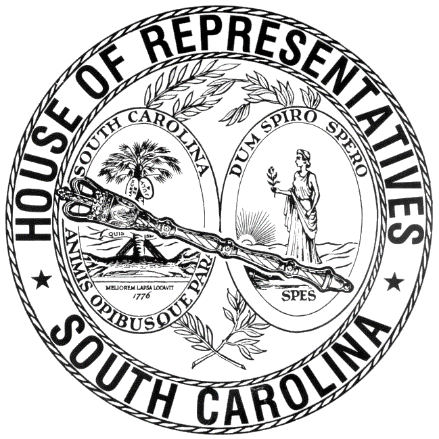 REGULAR SESSION BEGINNING TUESDAY, JANUARY 8, 2019 ________FRIDAY, FEBRUARY 21, 2020(LOCAL SESSION)Indicates Matter StrickenIndicates New MatterThe House assembled at 10:00 a.m..Deliberations were opened with prayer by Rev. Charles E. Seastrunk, Jr., as follows:	Our thought for today is from Psalm 119:11: “I treasure your word in my heart, so that I may not sin against you.”	Let us pray. Almighty and everlasting God be with these Representatives and staff as they go through the agenda of the day. Protect them from all harm and bring them safely through the weekend. Guide each of them to follow You in doing the right thing for the right reason. Bless our great Nation, President, State, Governor, Speaker, staff, and all who do the work for this earthly kingdom. Heal the wounds, those seen and those hidden, of our brave warriors who suffer and sacrifice for our freedom. Lord, in Your mercy, hear our prayers. Amen. After corrections to the Journal of the proceedings of yesterday, the SPEAKER ordered it confirmed.ADJOURNMENTAt 10:15 a.m. the House, in accordance with the ruling of the SPEAKER, adjourned to meet at 12:00 noon, Tuesday, February 25.***